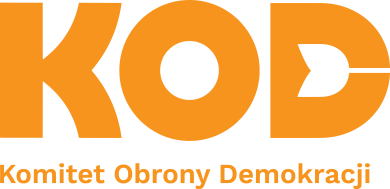 REGION ŁÓDZKI Załącznik nr 1 do uchwały nr 29/01/2020PROPONOWANY PORZĄDEK OBRAD 
ZWYCZAJNEGO REGIONALNEGO WALNEGO ZEBRANIA CZŁONKÓW 
REGIONU ŁÓDZKIEGO KOD w dniu 2 LUTEGO 2020 r.Ustalenie kworum (50% członków) przez Zarząd Regionu Łódzkiego umożliwiającego otwarcie Zwyczajnego Walnego Zebrania Członków (zwanego dalej Zebraniem) w pierwszym terminie, bądź stwierdzenie konieczności otwarcia go w drugim terminie.Otwarcie Zebrania przez Zarząd RegionuWybór Komisji Skrutacyjnej – głosowanie jawne.Wybór Prezydium Zebrania – głosowanie jawne.Przyjęcie regulaminu obrad Zebrania.Przyjęcie porządku obrad Zebrania.Wybór Komisji Uchwał i Wniosków.Sprawozdanie Zarządu Regionu.Sprawozdanie Regionalnego Sądu Koleżeńskiego.Sprawozdanie Regionalnej Komisji Rewizyjnej.Wybory Przewodniczącego Zarządu Regionu.Przyjmowanie kandydatur.Zamknięcie listy kandydatów.Prezentacja zgłoszonych kandydatów.Wybory Przewodniczącego Zarządu Regionu.Ustalenie liczby członków Zarządu Regionu.Wybory Zarządu Regionu.Przyjmowanie kandydatur.Zamknięcie listy kandydatów.Prezentacja zgłoszonych kandydatów.Wybory Zarządu Regionu.Wybory Regionalnego Sądu Koleżeńskiego.Przyjmowanie kandydatur.Zamknięcie listy kandydatów.Prezentacja zgłoszonych kandydatów.Wybory Regionalnego Sądu Koleżeńskiego.Wybory Regionalnej Komisji Rewizyjnej.Przyjmowanie kandydatur.Zamknięcie listy kandydatów.Prezentacja zgłoszonych kandydatów.Wybory Regionalnej Komisji Rewizyjnej.Wybory delegatów na zjazd krajowy.Przyjmowanie kandydatur.Zamknięcie listy kandydatów.Prezentacja zgłoszonych kandydatów.Wybory delegatów na zjazd krajowy.Dyskusja o osobowości prawnej regionu.Dyskusja programowa.Rozpatrzenie uchwał zgłoszonych w czasie Zebrania.Wolne wnioski.Zamknięcie Zebrania.